Publicado en Barcelona el 10/04/2024 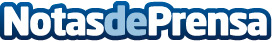 El primer libro del artista de Manolo Valdés: una edición limitada, en colaboración con ARTIKAMarcó la historia del arte contemporáneo como parte del Equipo Crónica y hoy su obra cuenta con un amplio reconocimiento internacional. Por primera vez, Manolo Valdés protagoniza un libro de artista que abarca todas las facetas de su trayectoriaDatos de contacto:Lorena ArenasArtika934922800Nota de prensa publicada en: https://www.notasdeprensa.es/el-primer-libro-de-artista-de-manolo-valdes Categorias: Nacional Interiorismo Artes Visuales http://www.notasdeprensa.es